  Heritage Football Schedule 2015  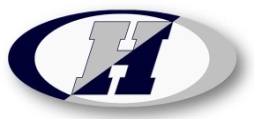 August  		21		Green Hope					Home		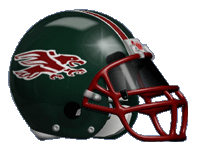 August  		28		Rolesville					Away	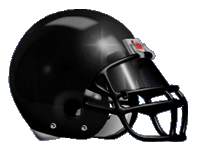 Sept   		4		Knightdale					Away	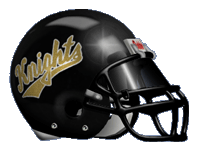 Sept   		11		Jordan					Home	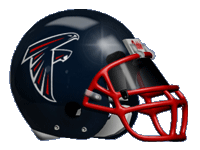 Sept   		18		Open								Sept   		25		Leesville					Home		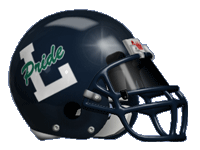 Oct  		2		Sanderson					Away		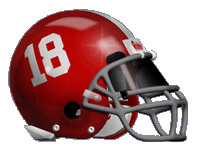 Oct     		9		Enloe						Home		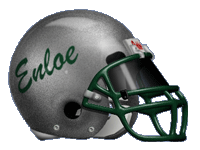 Oct 		16 		Wake Forest					Away		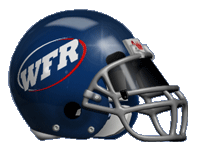 Oct 		23		Millbrook					Home		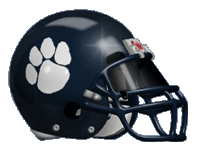 Oct		30		Wakefield					Away	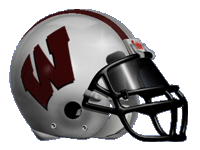 Nov		6		Broughton					Home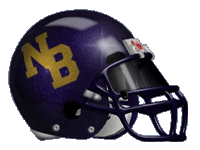 All JV games will be on Thursday nights.  Most JV games will be at 6:00 PM.NOTE: 	All  game times are subject to change